МИНИСТЕРСТВО ОБРАЗОВАНИЯ И НАУКИ РФФГБОУ ВПО «АЛТАЙСКИЙ ГОСУДАРСТВЕННЫЙ УНИВЕРСИТЕТ»РУБЦОВСКИЙ ИНСТИТУТ (ФИЛИАЛ)Кафедра менеджментаОтчет о деятельности учебного предприятияВыполнили студенты группы 1294Проверила к.э.н., доцент Мануковская Л.А.Оценка удовлетворенности студентов обучением в Рубцовском институте (филиале) Алтайского государственного университетаОсуществление вузами образовательной и научной деятельности в условиях рыночной экономики, предъявляет серьезные требования к ним со стороны студентов. В настоящих условиях вузы столкнулись с уменьшением количества студентов обусловленным демографическим кризисом в стране. В данных условиях Вузам необходимо повысить степень удовлетворенности обучения студентов. Это обусловило актуальность темы исследования.С целью анализа удовлетворенности обучения студентов в Рубцовском институте филиале Алтайского государственного университета студентами гр. 1294 было проведено анкетирование.Всего в анкетировании участвовало 230 человек, (67 заочное, 163 очное) – всех представленных специальностей высшего профессионального образования. Выборка случайная.Обратите внимание на рис. 1. На котором  показана удовлетворенность обучением студентов в Вузе. 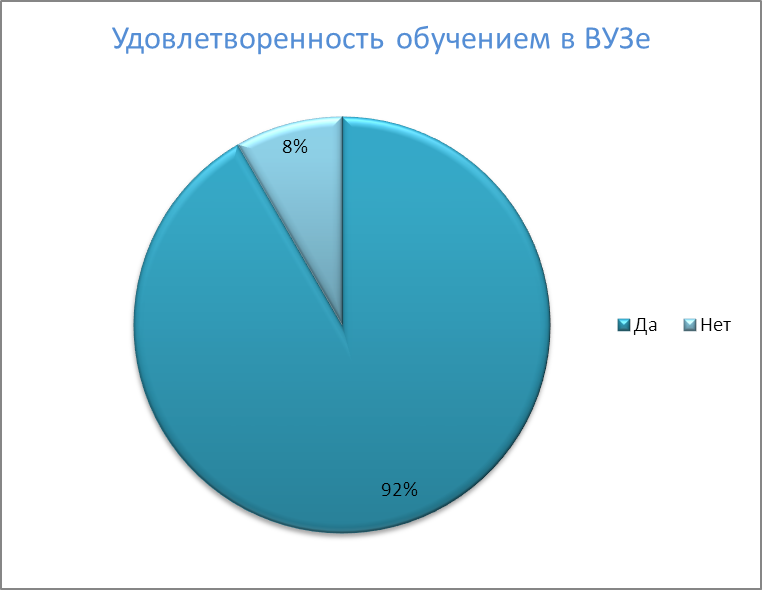 Рис. 1. Оценка студентами удовлетворенности вузомУдовлетворены – 92%,не удовлетворены – 8%.Следующий вопрос касался удовлетворенности выбора специальности (рис. 2.). 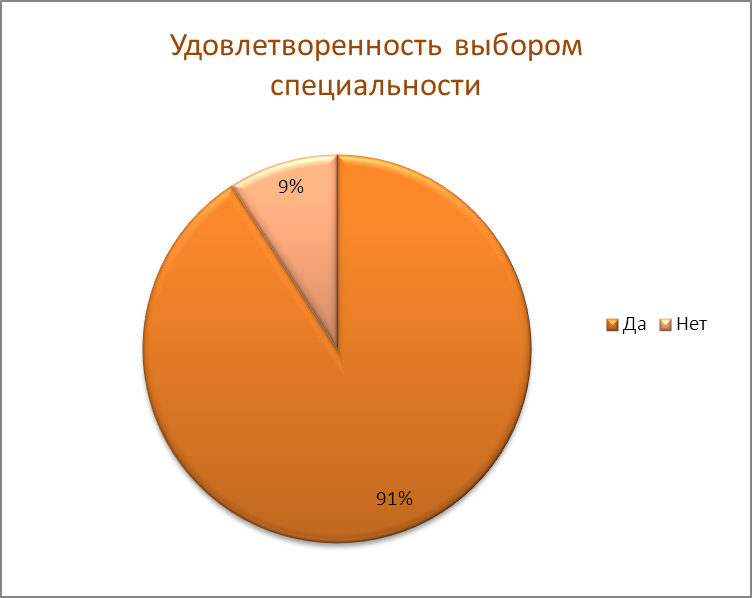 Рис. 2 Оценка студентами удовлетворенности выбранной специальностью (направлением)Как следует из данных представленных на рисунке, 91% студентов в целом удовлетворены выбранной специальностью, а неудовлетворены – 9%.Далее был  задан вопрос «Если у вас будет возможность, то после окончания вуза Вы бы пошли обучаться (второе высшее) и если да, то на каком направлении?»…Большинство респондентов (67%) желали бы получить второе высшее образование. 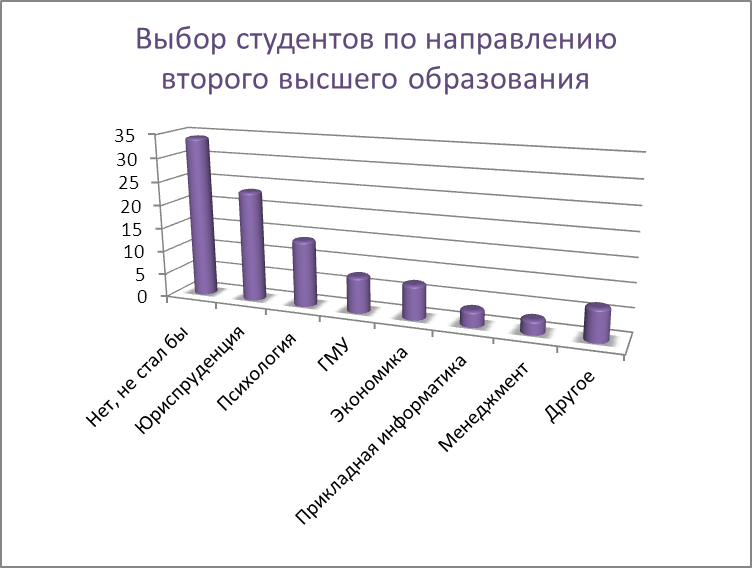 Рис. 3. Направления подготовки по которым респонденты желали бы получить второе высшее образованиеНаиболее востребованные направления подготовки как : юриспруденция - 23%, психология – 14%, ГМУ и экономика по 7% каждая, менее привлекательными оказались менеджмент и прикладная информатика. 7% желали бы обучаться по тем направлениям, которые в вузе не представлены( дизайнер, архитектор, реклама, педагогическое образование и.т.д.) И примерно треть респондентов не желают получать второе высшее образование (рис. 3.).Далее нами был проведен анализ факторов обучения в вузе.Исследуемые факторы были подразделены на три группы. Первая группа - факторы которые были оценены респондентами очень низко: 1) обеспеченность общежитием (1,69); стоимость обучения (2,39); возможность приобретения канцелярских принадлежностей (2,67); взаимодействие с работодателями (2,68); стимулирование студентов к участию в мероприятиях (2,77); эргономика мебели (удобство) (2,83); ассортимент блюд в столовой (2,84).Факторы которые были оценены на среднем уровне: стоимость блюд в столовой, обслуживание в столовой, условия питания в столовой, стоимость пособий, качества обслуживания, стоимость распечатки текстов в библиотеке, гигиенические условия и удобство графика обучения, удобство парковки и внеучебная деятельность.Факторы, которые респонденты оценили высоко: 1) взаимоотношения в группе (4,26); профессионализм преподавателей (4,14); взаимоотношения с преподавателями (4,04); культура поведения работников (3,82); техническая база вуза (3,72); наличие литературы в библиотеке (3,57); удобство сайта института (3,53).Так же был задан вопрос: «Посоветовали бы вы своим друзьям и родственникам обучаться в нашем вузе?» (рис.5)  Да ответили – 78%, 22% - не рекомендовали бы.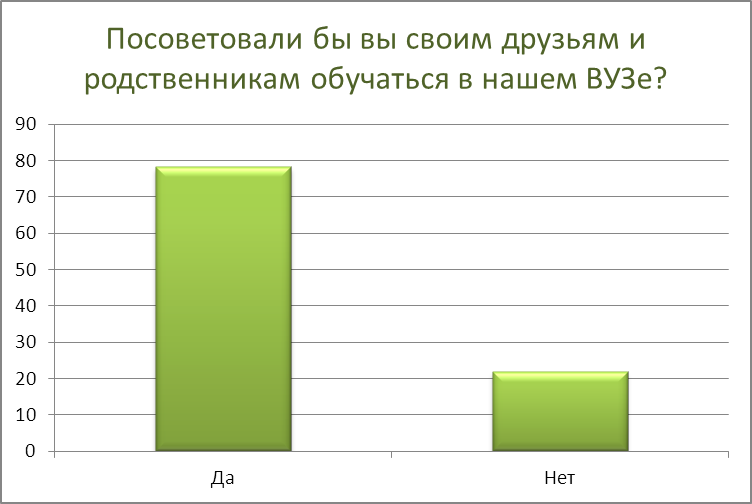 Рис. 5. Ответы студентов на вопрос «Посоветовали бы Вы своим друзьям и знакомым обучаться в вузе?»Далее представлены причины по которым студенты рекомендуют обучаться в вузе.На первом месте высокий уровень знаний, профессионализм преподавателей, и хорошие взаимоотношения. Далее следует доступность образования, затем престижность вуза и удобство места положения. Также важны большой выбор специальностей, хорошие условия обучения в вузе и хорошие отношения в группе.Среди причин по которым студенты не рекомендуют обучаться в вузе. Были выявлены следующие: низкие перспективы трудоустройства, низкий уровень гигиенических условий, отсутствие общежития, высокая стоимость обучения, низкое качество образования, проблемы организации процесса обучения и внеучебной деятельности и др. причины.На основании проведенного исследования можно порекомендовать вузу проведение следующих мероприятий:Предусмотреть возможность обеспечить все желающих  студентов проживанием в общежитии с хорошими условиями.Предусмотреть организацию вузом встречи студентов – выпускников с потенциальными работодателями.Создать службу, которая  бы содействовала трудоустройству выпускников.В СМИ публиковать статьи о том как трудоустраиваются выпускники Вуза.Произвести ремонт аудиторий, заменить парты на более эргономичные.Стимулировать студентов к  участию во внеучебных мероприятиях, проводить опрос и учитывать интересы студентов при проведении тех или иных мероприятий.Открыть торговое предприятие по продаже канцелярских товаров.Важным фактором повышения привлекательности Вуза для студентов является проведение маркетинговых исследований касающихся удовлетворенности обучения студентов в вузе.Дальнейший Успех вуза будет определяется стратегией основанной на учете интересов и мнения студентов по факторам касающихся обучения в вузе. Необходимо сохранение на том же уровне пол. качеств вуза. И преодоление отрицательных тенденций.Обработка результатов анкетирования1 курс одВ данном анкетировании участвовали 46 человек, учащиеся 1 курса. Как следует из данных таблиц количество обучающихся в ВУЗЕ составляют Обучаются 52 человека, из них участвовали в анкетировании  46 человек. Направления: « ГМУ», « Юриспруденция», «Психология», «Финансы и кредит», «Прикладная информатика».Рис.6. Ответы на вопрос: « В целом Вы удовлетворены обучением в Рубцовском институте (филиале) АГУ?»98% учащихся- институтом удовлетворены.2% учащихся- институтом не удовлетворены.Рис.7. Ответы на вопрос:  «Вы удовлетворены выбором специальности?»93% учащихся выбором специальности удовлетворены, 7%   учащихся выбором специальности не удовлетворены.Наиболее привлекательными факторами с позиции респондентов является: культура работников (4,65), профессионализм преподавателей (4,56), уровень взаимоотношений в группе (4,39), уровень взаимоотношений с преподавателями (4,1), техническая база ВУЗа (4).Среди непривлекательных факторов выделяются: обеспеченность общежитием (1,85),  взаимодействие с работодателями (2,5), стоимость блюд в столовой (2,74), стоимость распечатки текстов (2,91)Таблица 1 Оцените следующие факторы обучения в ВУЗеРис. 8. Оцените следующие факторы обучения в ВУЗеВ анкетировании участвовало 46 человек, из них 38 человек посоветовали бы своим друзьям обучаться в Рубцовском институте (филиале) АГУ.Причины, по которым рекомендуют обучаться: профессионализм преподавателей перспективы трудоустройства близко к месту проживания, АГУ лучший вариант в г. Рубцовске, хорошие условия обучения, малые денежные затраты.Причины, по которым не рекомендуют: плохое отношение части преподавателей к студентам, высокая стоимость обучения, проблема трудоустройства.Таблица  2 Удовлетворенность ВУЗом1 курс зоТалица 3Оценка студентами степени удовлетворенности студентов ВУЗомИз 28 опрашиваемых, на вопрос: довольны ли они вузом, все 100% ответили «Да»Таблица 4 Оценка студентами степени удовлетворенности своей специальностьюИз 29 опрашиваемых на вопрос: Довольны ли они своею специальностью, все 100% ответили что «да» довольныТаблица 5Выбор студентов в отношении получения второго высшего образованияНа вопрос о том, какое второе высшее образование хотели бы вы получить, учащиеся ответили следующим образом:29.62% не стали бы получать дополнительное высшее образование22.22% хотели бы получить юридическое образование22.22% хотели бы получить высшее образование по психологии7.4% хотели бы получить экономическое образование7.4% хотели бы получить высшее образование по специальности менеджмент 3.7% хотели бы получить высшее образование по специальности ГМУ3.7% хотели бы получить высшее образование по специальности прикладная информатика3.7% хотели бы получить высшее образование по специальности академия права	Таблица 6 Оценка факторов обучения в ВУЗеТаблица 7 Посоветовали бы вы своим друзьям и родственникам обучаться в Рубцовском институте (филиале) Агу?			Причины, по которым студенты рекомендуют обучаться в институте:1)Хорошие педагоги2) Потому что мне здесь нравиться3) Доступное образование для города Рубцовска4) Умные преподаватели5) За съем в другом городе много платить6) Престижный вуз среди учебных заведений Алтайского края7) Профессионализм преподавателей8) Достойное заведение для получения диплома9) Да хороший институт3 курс зоВ анкетировании приняло участие 12 человек 3 курса заочного обучения.Таблица 8 Оценка удовлетворённости обучением студентов в ВУЗеТаблица 9Вы удовлетворены выбором специальности?Таблица 10Если у вас будет возможность, то после окончания вуза Вы бы пошли обучаться (второе высшее) и на каком направлении(специальности)?Таблица 11Оценка факторов обучения в ВУЗеТаблица 12Посоветовали бы вы своим друзьям и родственникам обучаться в Рубцовском институте (филиале) АГУ?Причины, по которым студенты рекомендуют обучаться в институте:-Да потому что РИИ, я не воспринимаю, как высшее учебное заведение-Да, недалеко ездить и стоимость обучения ниже, чем в Барнауле-Да, наиболее профессиональные преподаватели, приемлемая стоимость обучения –стоимость обучения дешевле-качество обучения студентов- как будто у большинства есть выбор?- получение качественного образования по доступной цене4 курс зоТаблица 13 Оценка удовлетворённости обучением студентов в ВУЗеВ анкетировании участвовали 65 студентов 4 курса дневной формы обучения.  Из таблицы 1 видно, что  83% студентов удовлетворены обучением в ВУЗе, и 17% не удовлетворены. Удельный вес недовольных приходиться на ГМУ и Финансы и кредит.Таблица 14 Вы удовлетворены выбором специальности?По данным таблицы 2 можно сделать следующий вывод: 89% студентов удовлетворены выбранной ими специальностью, 11% оказались не удовлетворены своим выбором. Удельный вес недовольных приходиться на  Финансы и кредит.Таблица 15 Если у вас будет возможность, то после окончания вуза Вы бы пошли обучаться (второе высшее) и на каком направлении(специальности)?Если у вас будет возможность, то после окончания вуза Вы бы пошли обучаться (второе высшее) и на каком направлении(специальности)?: 
Из Таблицы 3 следует, что большинство опрошенных студентов не стали бы после окончания вуза получать второе высшее образование (29,9%). Удельный вес студентов, которые хотели бы получить второе высшее образование, выбрали направление Юриспруденция (28,3%), направления Экономика и Психология - по 10,4%, Прикладная информатика и Дизайн – по 3%.Таблица 16Оцените следующие факторы обучения в ВУЗеИз таблицы 16 следует, что большинство студентов 4 курса не удовлетворены ассортиментом блюд в столовой,     удобством мебели,  возможностью приобретения канцелярских принадлежностей,  стимулированием  к участию в мероприятиях, внеучебной деятельностью , стоимостью обучения и обеспеченностью общежитием.Факторами, которыми студенты оказались наиболее довольны: качество обслуживания в библиотеке, стоимость распечатки текстов (в библиотеке), профессионализм преподавателей, удобство сайта института, культура поведения работников, взаимоотношения с преподавателями, взаимоотношения в группе.Таблица 17Посоветовали бы вы своим друзьям и родственникам обучаться в Рубцовском институте (филиале) АГУ? Причины, по которым студенты рекомендуют обучаться в институте:очень хороший институт если хотели бы жить в Рубцовске и есть перспектива в работевысокий уровень знанийинтересно учитьсялегко учитьсяпрофессионализм преподавателейпрофессиональные преподавателибюджетные местаесли хотят остаться жить в Рубцовске Высокий уровень знанийВысокий уровень знанийНаличие бюджетных мест, выплата стипендий, профессионализм преподавателей, вежливые работникиЗдесь своя атмосфераПриемлемая оплатаНедалеко от домаЛегко учитьсяВысокое качество образованияМне нравитьсяБлизко от дома, высокий уровень образованияВ целом мне тут нравитьсяВполне приличный уровень обучения и соответствующий профессионализмесли хотели бы жить в Рубцовске и есть перспектива в работеесли хотят остаться жить в РубцовскеДешевле жилье и продуктыБлизко к домуХорошие высококвалифицированные преподавателиСамый лучший ВУЗПонимающие преподаватели в городеНичем не отличается от головного ВУЗаЕсли оставаться жить в городе и работатьоптимальный вариант, т.к. все условия обучения в вузе достаточно хорошие, преподаватели профессионалы, стоимость обучения сравнительно ниже чем в главном вузе, уровень преподавания почти такой же, потому что один из лучших вузов в рубцовске, качественная база знаний, стоимость проживания в рубцовске ниже чем в других городахПричины, по которым студенты не рекомендуют обучаться в институте:если хотите получить хорошее образование, то уезжайте из городадля успешного устройства желательно получить образование за пределами городапотому что в Рубцовске хорошую работу найти трудноскучнонет общежитиястоловая не соответствует требованиямстоимость в столовой высокаянет общежитиямало практикидорого учитьсядалеко от центраЛучше поступить в другой классный ВУЗПлохие условия  обучения и не всегда удобный график занятийЛучше поступить в другой классный ВУЗНа вкус и цвет товарищей нетОтсутствие общежития, взаимодействий с работодателями, растущая плата за обучениеПолучая платные услуги от института, хотелось бы получать в замен удобные условия обучения(т.к шум в аудиториях, свет, тепло)если хотите получить хорошее образование, то уезжайте из городадля успешного устройства желательно получить образование за пределами городапотому что в Рубцовске хорошую работу найти трудноНет уверенности в дальнейшем трудоустройствеОтсутствие общежитияСложность в обучениеЕсли нет возможности поступить в другом городеВысокая стоимость обученияНизкий уровень гигиенических условийнедостаточно условий для занятий спортом, нет общежития, высокая стоимость обучения, мало бюджетных мест5 курс доВ анкетировании принимали участие 53 студента дневной формы обучения, различных специальностей.Таблица 18В целом вы удовлетворены обучением в Рубцовском институте?Исходя из данных таблицы мы видим, что 90,5% в целом удовлетворены обучением в ВУЗе,9,5% не удовлетворены обучением в ВУЗеТаблица 19 Вы удовлетворены выбором специальности?При ответе на вопрос удовлетворены ли вы выбором специальности 81,1% студентов ответили положительно, 18,9% дали отрицательный ответТаблица 20 Если у вас будет возможность, то после окончания вуза Вы бы пошли обучаться (второе высшее) и на каком направлении(специальности)?: При возможности получить второе высшее образование 21 студент не стал бы обучаться, 10 студентов выбрали бы направление юриспруденция, 4 государственное и муниципальное управление, 4 направление экономика, 10 психология, 2 прикладная информатика, 4 менеджмент, 1 рекламный бизнес, 1 организатор, социальная работа.Таблица 21 Оцените следующие факторы обучения в ВУЗе Оценивая факторы обучения в ВУЗе, наиболее низкую оценку получил фактор обеспеченность общежитием 1,3%, так же к факторам получившим низкую оценку относятся:-возможность приобретения канцелярских принадлежностей-2,03%- взаимодействие с работодателями-2,04%-  стоимость обучения- эргономика мебели (удобство)-2,32%- стоимость блюд в столовой- стимулирование студентов к участию в мероприятиях-2,33%- стоимость распечатки текстов (в библиотеке)Приемлемыми являются такие факторы как:- гигиенические условия обучения (шум, тепло, свет)-2,60%-внеучебная деятельность (секции, кружки, мероприятия)-2,83%- удобство парковки у института-2,92%- удобство сайта института-3,05%- обслуживание в столовой-3,11%-ассортимент блюд в столовой-3,15%- качество обслуживания в библиотеке-3,16%- условия питания в столовой-3,18%- удобство графика обучения-3,20%культура поведения работников-3,45%Таблица 22 Посоветовали бы вы своим друзьям и родственникам обучаться в Рубцовском институте (филиале) АГУ?Таблица 23Посоветовали бы вы своим друзьям и родственникам обучаться в Рубцовском институте (филиале) АГУ?Таблица 23 Критерии «против»6 курс ЗОВ анкетировании участвовало 25 студентов 6 курса заочного отделения специальностей: «Бухгалтерский учет, анализ и аудит», «Маркетинг», «Прикладная информатика», «Юриспруденция»Из 24 опрошенных студентов- 95.8% удовлетворены обучением в вузе, 4.2% не удовлетворены. Таблица 24 Оценка удовлетворенности обучением в вузеИз 25 опрошенных студентов все 100% удовлетворены выбором специальности.Таблица 25 Удовлетворенности выбором специальности студентами шестого курса заочного отделения Большинство опрашиваемых  не хотели бы после окончания вуза пойти обучаться на второе высшее образование  66.7%, однако по направлению Юриспруденция, Экономика и Прикладная информатика  хотели бы обучаться 7.4%. По направлению психология-11.1%
Таблица 26Предпочтений студентов связанных с получением второго высшего образования             Оцените следующие факторы обучения в ВУЗе (поставьте «галочку»)Очень довольны студенты 6-го курса зо такими критериями, как:Взаимоотношения в группе- 4,62Профессионализм преподавателей- 4,32Культура  поведения работников- 4,23Взаимоотношения с преподавателями- 4,2Удобство сайта института- 3,95Техническая база вуза- 3,91Среднюю оценку получили такие критерии, как:Ассортимент блюд в столовой-2.65Стоимость блюд в столовой- 2.75Обслуживание в столовой- 3,38Условия питания в столовой- 3,18Наличие литературы в библиотеке- 3,4Стоимость пособий (в библиотеке)- 3,25Качество обслуживания в библиотеке- 2,73Стоимость распечатки текстов- 3,2Гигиенические условия обучения- 3,44Эргономика мебели- 2,82Удобство графика обучения- 3,25Удобство парковки у института- 3Не довольны студенты следующими критериями:Обеспеченность общежитием- 1,41Стоимость обучения- 3,67 (2,23)Возможность приобретения канцелярских принадлежностей- 2,37Взаимодействие с работодателями- 2,4Стимулирование студентов к участию в мероприятиях- 2,48Внеучебная  деятельность- 2,5Таблица 27Критериев оценки некоторых факторов обучения студентов шестого курса заочной формы обученияКак свидетельствуют данные таблицы 5, преобладающее большинство студентов рекомендуют обучаться в вузе своим знакомым (79,2%), однако 20,8% не рекомендуют.Таблица 28 Мнение респондентов о том, стоит ли рекомендовать вуз своим знакомымСреди причин, по которым студенты рекомендуют обучаться в вузе на первом месте находится профессионализм преподавателей (57,14%), затем большой выбор направлений обучения и доступность образования.Таблица 29Причины, по которым студенты рекомендуют обучаться в институтеСреди причин, по которым студенты не рекомендуют обучаться следует выделить отсутствие собственного общежития, низкие перспективы трудоустройства и гигиенические факторы (состояние аудиторий).Таблица 30Причины, по которым студенты не рекомендуют обучаться в институтекритерии1. ассортимент блюд в столовой3,22 2. стоимость блюд в столовой2,743. обслуживание в столовой3,524. условия питания в столовой3,575. наличие литературы в библиотеке3,526. стоимость пособий (в библиотеке)3,487.качество обслуживания в библиотеке3,858. стоимость распечатки текстов (в библиотеке)2,919. гигиенические условия обучения (шум, тепло, свет)3,4110. эргономика мебели (удобство)3,1311.профессионализм преподавателей4,5612.  удобство графика обучения3,6713. возможность приобретения канцелярских принадлежностей3,7414. стимулирование студентов к участию в мероприятиях3,2815. удобство сайта института3,8316. удобство парковки у института3,5717.внеучебная деятельность (секции, кружки, мероприятия)3,5718. культура поведения работников4,6519. техническая база вуза420.уровень взаимоотношений с преподавателями4,121. уровень взаимоотношения в группе4,3922.  стоимость обучения3,4323.взаимодействие с работодателями2,524. обеспеченность общежитием1,85Критерии1 курс, %Да82Нет17Баллы 1226зБаллы 1227зВсеУдельный весДа82028100нет0000Баллы 1226зБаллы 1227зВсеУдельный весДа82129100нет00Баллы 1226зБаллы 1227зВсеУдельный весНет, не стал бы44829.62Юриспруденция33622.22Психология15622.22Гму113.70Менеджмент1127.4Академия правосудия113.7Экономика227.4Прикладная информатика113.7критерии1226з1277зитогосредняя1. ассортимент блюд в столовой3,22,475,672,832. стоимость блюд в столовой2,812,955,762,883. обслуживание в столовой3,512,365,872,934. условия питания в столовой3,752,886,633,315. наличие литературы в библиотеке43,057,053,526. стоимость пособий (в библиотеке)3,663,056,713,357. качество обслуживания в библиотеке3,74,428,124,068. стоимость распечатки текстов (в библиотеке)3,236,23,19. гигиенические условия обучения (шум, тепло, свет)3,573,366,933,4710. эргономика мебели (удобство)3,283,847,123,5611. профессионализм преподавателей4,253,818,064,0312. удобство графика обучения3,573,67,133,5713. возможность приобретения канцелярских принадлежностей4,1253,057,1753,5814. стимулирование студентов к участию в мероприятиях4,22,957,153,5715. удобство сайта института43,17,13,5516. удобство парковки у института3,42,866,263,1317. внеучебная деятельность (секции, кружки, мероприятия)3,62,86,43,218. культура поведения работников4,53,76,23,119. техническая база вуза4,1253,247,3653,6820. взаимоотношения с преподавателями4,8753,768,6354,3221. взаимоотношения в группе4,6253,58,1254,0622.  стоимость обучения3,8753,687,63,823. взаимодействие с работодателями2,753,326,073,0324. обеспеченность общежитием2,52,464,962,48Баллы 1226зБаллы 1227звсеУдельный весДа        3111493,33нет1016,66Баллы1203зБаллы1205зБаллы1202звсеУдельный весДа4531292,3Нет01017,7Баллы1203зБаллы1205зБаллы1202звсеУдельный весДа3631292,3Нет10017,7Баллы1203зБаллы1205зБаллы1202звсеУдельный весНет, не стал бы022430,7Юриспруденция111323,08Психология120323,08ГМУ2           00215,35Экономика01017,68КритерииБаллы1202зБаллы1203зБаллы1205зитого1. ассортимент блюд в столовой 2,662,53,162,772.стоимость блюд в столовой 33,0 333.обслуживание в столовой 4,334,25 3,54,034. условия питания в столовой 4,33 3,25 3,663,755.наличие литературы в библиотеке 4,664,33 3,54,146. стоимость пособий (в библиотеке) 3,66 3,75 3,63,677.качество обслуживания в библиотеке 4 2,66 3,333,338.стоимость распечатки текстов (в библиотеке) 4 2,5 3,333,289.гигиенические условия обучения (шум, тепло, свет) 3,66 2,25 3,163,0210.эргономика мебели (удобство) 3 3,5 1,662,7211. профессионализм преподавателей 4,565 4,163,6612. удобство графика обучения 3,33 2,33 3,53,0513.возможность приобретения канцелярских принадлежностей 23,0 1,832,2814.стимулирование студентов к участию в мероприятиях 3 3,33 1,832,7215.удобство сайта института 3,33 2,66 3,663,2216.удобство парковки у института 2,66 3,75 2,663,0217.внеучебная деятельность (секции, кружки, мероприятия) 4,33 3,5 2,53,4418.культура поведения работников 3 4,25 4,163,819.техническая база вуза 4,33 4,25 3,54,0320.уровень взаимоотношений с преподавателями 3 4,75 3,63,7821.уровень взаимоотношения в группе 4,66 4,25 4,164,3622.стоимость обучения 2,66 2,33 1,662,2223.взаимодействие с работодателями 3,66 3,25 3,663,5224.обеспеченность общежитием0,66-2,831,72КритерииБаллы1202зБаллы1203зБаллы1205зитогоКритерииДаНет302050101000критерии12901291129212931294129512961297итогУдельн. вес, %Да241421128115483Нет0-3142101117критерии12901291129212931294129512961297итогУдельн. вес, %Да231431438115889Нет013-1110711критерии12901291129212931294129512961297итогУдельн вес, %Нет, не стал бы  112151452029,9Юриспруденция1262621928,3Государственное и муниципальное управление1011,5Экономика11122710,4Психология1312710,4Прикладная информатика1123Менеджмент1011,5Прикладная математика111,5Дизайнер1123Техническое111,5Педагогическое111,5Аудит111,5Архитектура111,5ПГС111,5Аспирантура111,5Исторический111,5критерии12901291129212931294129512961297итог1.ассортимент блюд в столовой\2,52,252,882,332,362,332,252,62,442.стоимость блюд в столовой442,942,332,642,333,133,33,083.обслуживание в столовой34,252,352,332,713,333,883,53,174.условия питания в столовой43,252,4133,0733,122,93,095.наличие литературы в библиотеке4333,52,933,7543,13,416.стоимость пособий (в библиотеке)2,53,753,06333,54,033,53,297.качество обслуживания в библиотеке4,53,752,4142,3344,293,73,628.стоимость распечатки текстов (в библиотеке)3,54,253,533,662,813,54,033,13,559.гигиенические условия обучения (шум, тепло, свет)422,352,662,6432,7932,810.эргономика мебели (удобство)32,252,352,661,732,52,752,32,4411.профессионализм преподавателей4,53,54,654,334,1344,554,14,2212.удобство графика обучения323,413,672,072,751,332,12,5413.возможность приобретения канцелярских принадлежностей2112,331,072,673,442,72,0314. стимулирование студентов к участию в мероприятиях31,52,182,6621,752,772,42,2815.удобство сайта института4,53443,23,53,223,33,5916.удобство парковки у института3,532,182,52,312,7733,22,8117.внеучебная деятельность (секции, кружки, мероприятия)31,52,713,332,472,252,552,32,5118.культура поведения работников4,533,7643,23,7543,53,7119.техническая база вуза433,5343,22,53,251,93,1720.взаимоотношения с преподавателями4,53,753,5943,84,254,113,53,9421.взаимоотношения в группе4,543,764,333,733,754,114,24,0522.стоимость обучения44,254,124,333,283,334,114,6423.взаимодействие с работодателями32,252,353,671,532,562,82,6424.обеспеченность общежитием21,251,6511,291,331,551,091,4критерии12901291129212931294129512961297итогУдельн вес, %Да2313292764467,7Нет14161442132,3критерии128012811282128312841285128612871288итогУдельн вес, %Да63543571144890,5Нет00002011159,5критерии128012811282128312841285128612871288итогУдельн вес, %Да52345461134381,1Нет1120012121018,9критерии128012811282128312841285128612871288итогУдельн вес, %Нет, не стал бы  3312253221Юриспруденция2241110Государственное и муниципальное управление1124Экономика224Психология-2114110Прикладная информатика22Менеджмент11114Рекламный бизнес11Организатор, социальная работа11критерии128012811282128312841285128612871288итого1.ассортимент блюд в столовой2,673,673,233,633,253.172,83,152.стоимость блюд в столовой3,832,6743,33,62,63,83.082,43,253.обслуживание в столовой3,54,3332,33,8333,082,63,114.условия питания в столовой3,53,6732,83,23,22,753.333,23,185.наличие литературы в библиотеке4,22,674,24,832,83,3832,83,426.стоимость пособий (в библиотеке)32,673,23,63,62,83,133,23,137.качество обслуживания в библиотеке3,832,6734,51,43,83,25333,168.стоимость распечатки текстов (в библиотеке)3,673,6744,53,42,43,752.9243,599.гигиенические условия обучения (шум, тепло, свет)3,673,671,61,82,41,43,124.171,62,6010.эргономика мебели (удобство)3,172,67232,412,622,0822,3211.профессионализм преподавателей4,53,334,653,64,43,753,254,24,0712.удобство графика обучения42,673,242,642,253,083,23,2013.возможность приобретения канцелярских принадлежностей21,671,21,51,832,633,081,42,0314.стимулирование студентов к участию в мероприятиях2,831,672,22,81,82,632,671,42,3315.удобство сайта института4,1633,242,61,43,382,583,23,0516.удобство парковки у института3,173,5331,833,252,5832,9217.внеучебная деятельность (секции, кружки, мероприятия)3,52,673,23,32,43,22,622,831,82,8318.культура поведения работников4,333,6643,33,83,22,373,4233,4519.техническая база вуза4,73,333,63,633,43,373,423,43,5320.взаимоотношения с преподавателями4,543,84,33,23,83,7534,753,921.взаимоотношения в группе4,672,674,84,843,63,883,174,43,9922.стоимость обучения4,333,334,64,84,42,63,75343,8623.взаимодействие с работодателями2,331,672,61,81,42,42,252,421,52,0424.обеспеченность общежитием1,8311,2111,61,122,2511,3критерии128012811282128312841285128612871288итогУдельн вес, %Да53431441023675Нет0011212231225ПричиныДаПрофессионализм преподавателей7    (38,9%)Хороший уровень знаний7    (38,9%)Хорошие отношения в группе1    (5,5%)Нормальное отношение к студентам2  (11,1%)Для нашего города не плохо1  (5,5%)ПричиныНетСайт никогда не работает1   (12,5%)Неудобная мебель2   (25%)Негативные гигиенические условия обучения (шум, тепло, свет)1    (12,5%)Нет возможности приобретения канцелярских принадлежностей1    (12,5%)Высокая стоимость обучения1       (12,5%)Нет общежития1        (12,5%)Бесперспективная профессия1      (12,5%)критерии1273з1278з1275з1277зитогУдельный вес, %Да76282395,8Нет000114,2критерии1273з1278з1275з1277зитогУдельный вес, %Да772925100Нет000000критерии1273з1278з1275з1277зитогУд. весНет, не стал бы  53281866,7Юриспруденция1127,4Государственное и муниципальное управление-Экономика227,4Психология111311,1Прикладная информатика1127,4критерии1273з1278з1275з1277зИтого среднее1.ассортимент блюд в столовой2,72,332,62,652 стоимость блюд в столовой3,43,543,22,753.обслуживание в столовой3,72,543,33,384. условия питания в столовой3.433.52,83,185. наличие литературы в библиотеке4.12.5343,46. стоимость пособий (в библиотеке)3.13.533,43,257.качество обслуживания в библиотеке2.91.333,722,738.стоимость распечатки текстов (в библиотеке)3.13.533,183,29. гигиенические условия обучения (шум, тепло, свет)3.63.23.53,453,4410. эргономика мебели (удобство)32.3332,8211.профессионализм преподавателей4.74.344,274,3212. удобство графика обучения3.63.542,93,2513. возможность приобретения канцелярских принадлежностей2.41.823,272,3714. стимулирование студентов к участию в мероприятиях3.22.222,52,4815. удобство сайта института4.434.53,93,9516.удобство парковки у института2.933.52,6317.внеучебная деятельность (секции, кружки, мероприятия)1.73.22.52,632,518.культура поведения работников4.34.34.53,84,2319. техническая база вуза4.13.54.53,543,9120.взаимоотношения с преподавателями3.74.24.54,14,221. взаимоотношения в группе54.64.54,374,6222.  стоимость обучения4.14.224,373,6723.взаимодействие с работодателями1.62.632,382,424.обеспеченность общежитием1.31.511,851,41критерии1273з1278з1275з1277зитогУдельный вес, %Да56171979,2         Нет1112520,8критерииитогУдельный вес, %высокий уровень преподавательского состава857,14большой выбор направлений обучения214,29доступное высшее образование214,29критерииитогУдельный вес, %Нет собственного общежития133,3Низкие перспективы трудоустройства133,3неудовлетворительное состояние аудиторий133,3